Supplementary MaterialsScreenshots from the CLIC Brazil appSupplementary figure S3 Comparison of trends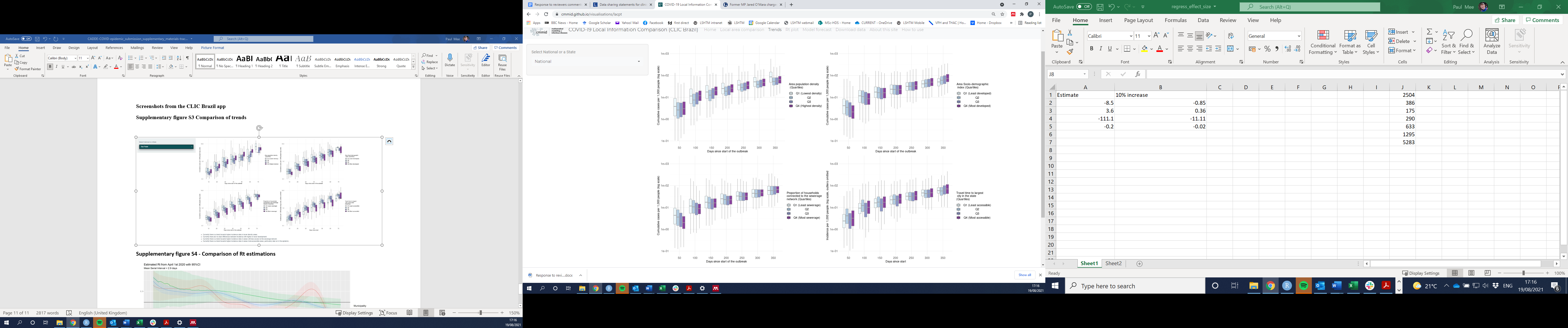 Supplementary figure S4 - Comparison of Rt estimations 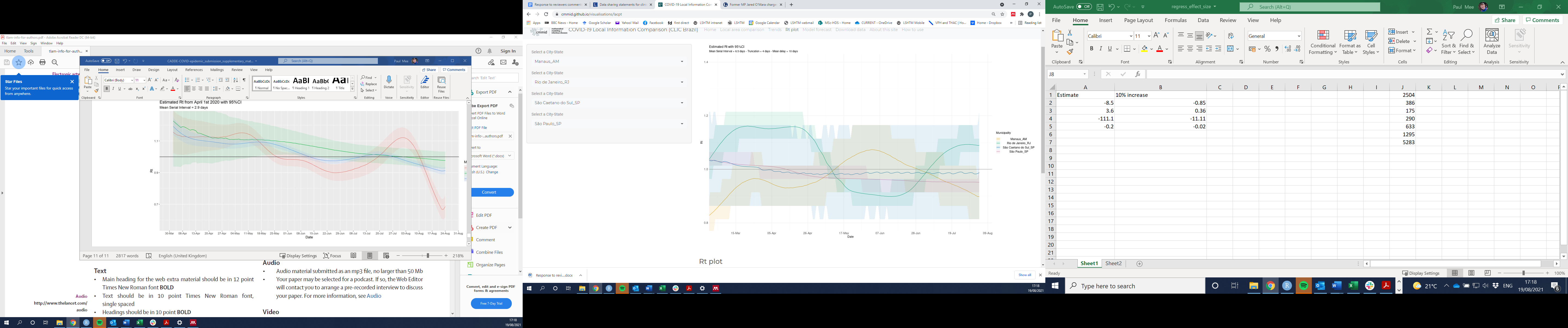 Supplementary figure S5 - Comparison of model forecasts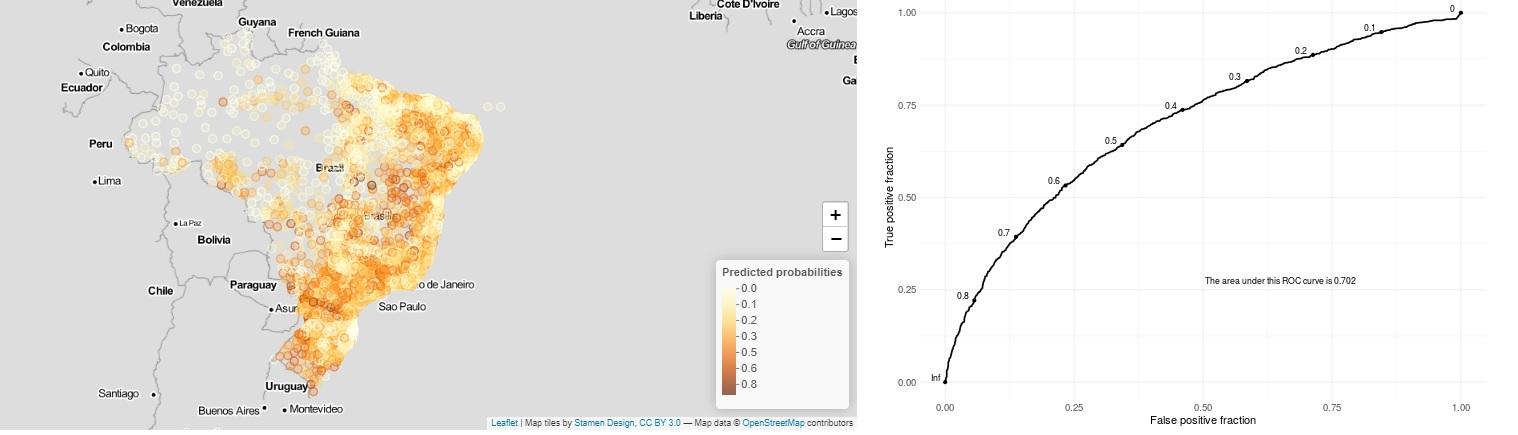 